מחוון להערכת העבודההחלק  במטלהומשקלו  היחסיקריטריונים  להערכהניקוד יחסיהערכת המורה70%ניסוח שאלות/השערות מחקר5הערכת המורה70%ארגון הנתונים ואופן הצגתם10הערכת המורה70%מידת ההתאמה בין מטרת המחקר לאיסוף הנתונים5הערכת המורה70%ניתוח הנתונים: שימוש במדדים מרכזיים שונים10הערכת המורה70%דיון בנתונים שהתקבלו10הערכת המורה70%הכנת המצגת: מידת האסתטיקה והבהירות. 5הערכת המורה70%למצגת רצף הגיוני וברור הבנוי מקישוריות מתאימה5הערכת המורה70%הצגת המצגת במליאה10הערכת המורה70%מידת שתוף הפעולה בצוות: האם בוצעה חלוקת תפקידים מסודרת לפי הדיווח ברפלקציה האישית10הערכת עמיתים 30%הכנת המצגת15הצגת המצגת במליאה15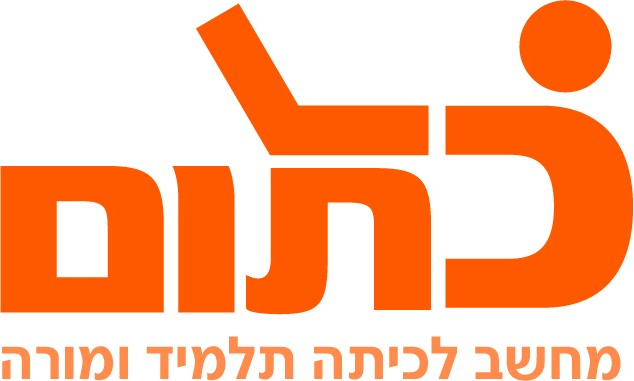 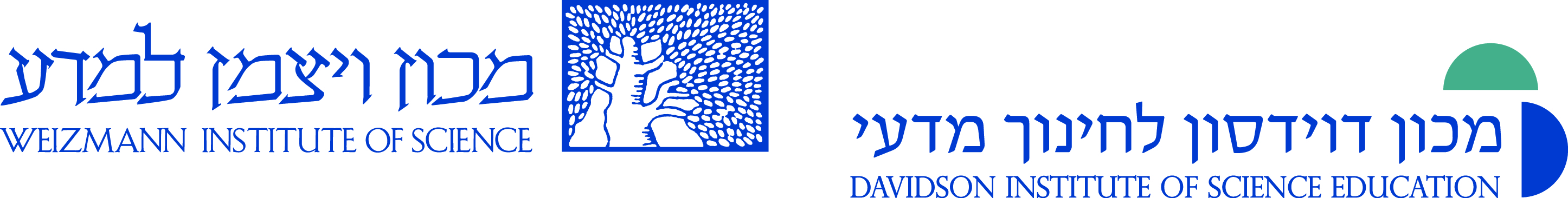 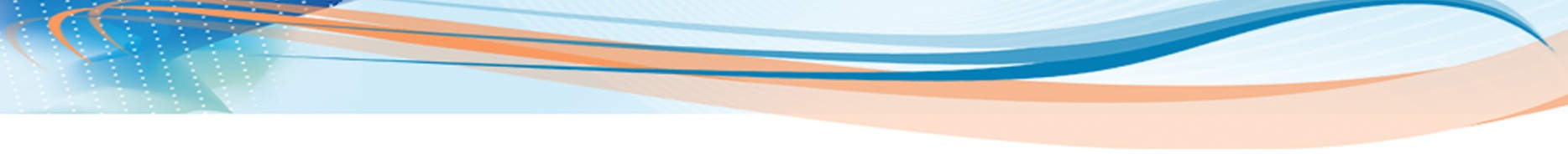 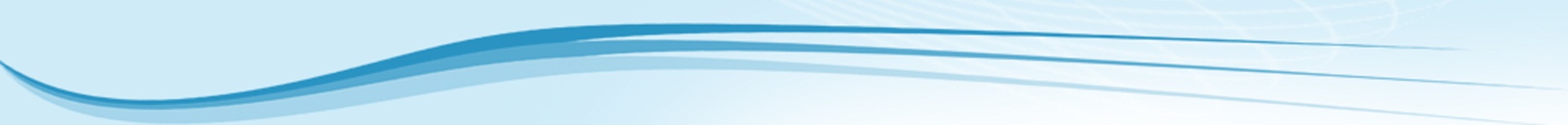 